National Parents Council Primary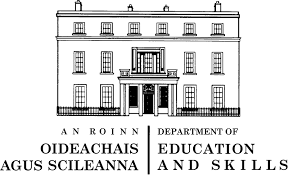 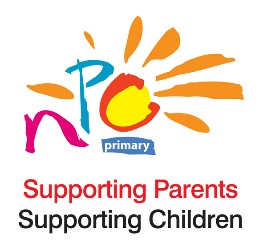 Parent Association/Parental Involvement TrainingInformation SessionAt the end of this application form you will see payment details. In order to secure your booking, payment must be received within 2 weeks of submitting your application.*Required field  Contact Name: …………………………………………………………………………………..	Are you applying as: (please tick ) *Required field  A Parent?  		   The Principal? 	A HSCL?  	Other?  ………………………………………………..Would you prefer:Online training via Zoom? 	In person training? Are you: (please tick ) *Required field  A member of the Parents’ Association Committee?       A member of the Board of Management? Contact Tel. Number: ………………..……………………		E-mail: ……………………………………….…………………………*Required field  Do you consent to NPC holding your information until the training is delivered? Yes    No Do you consent to NPC contacting you about this training? Yes       No How would you like NPC staff or Trainer to contact you?    Telephone        Email       Both  (Please note because of GDPR NPC needs your consent to all 3 questions above to process your training application)*Required field  Date you give consent: ……………………………………………….*Required field   Name of School: ………………………………………………………………………………………………………………..….*Required field  School Address: …………………………………………………………………………….……………………………………...*Required field  Eircode: ……………………………………….	*Required field  School Roll Number: ……………………..………..                                                                                                 (A 5 digit number followed by a letter e.g. 12345A)*Required field  Is your Parents’ Association a member of NPC? (please tick )   Yes    No    Don’t know How did your Association hear about NPC? …………………………………………………………………………………………*Required field  Date form submitted: ………………………………………………………………………………Cost of Parent Association Information Session:	€50 per group for Member Parents’ Associations	€75 per group for Non-member Parents’ Associations*Required field  Please tick  the payment option you have used  a),  b) or  c)    Cheque/Postal Order  Debit/credit card via PayPal on our website www.npc.ie Please note: you can complete the entire training booking process online   Electronic Funds Transfer - Please use the unique roll number of the school and the school name as the           reference details required: 	BOI Walkinstown       Sort Code: 90-01-64         Account Number: 83886096BIC – BOFIIE2D	      Iban IE17 BOFI 9001 6483 8860 96	Please return Form and Fee to:   The Training & Development Unit, National Parents Council Primary, 		12 Marlborough Court, Marlborough Street, Dublin 1 or Email to: training@npc.ie If you would like to discuss any aspect of this application or payment please contact the NPC Training and Development Unit Tel: 01 – 887 4475. 